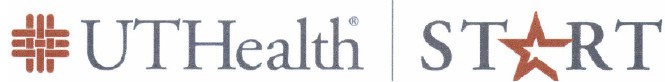 User Access Form RequestUTHealth START provides a web-based system for managing all aspects of research administration. Access is available to all UTHealth faculty and staff. A validated UTHealth START profile is required to access UTHealth START.Complete the questions below to request a new user profile. Please answer completely and accurately as this will expedite the validation process. You will receive an e-mail confirming the approval of your access to UTHealth START within two business days. If you need assistance with this form, please e-mail SystemsReporting@uth.tmc.edu.FOR UPDATES TO EXISTING UTHEALTH START ACCESS: Complete this form and list updates needed in the e-mail when submitting the form.New Access	Change Access First Name:Employee ID:Middle Initial:DateLast Name:If your name has changed, please provide your name as used by Human Resources.Degree:	Degree Year:Physical Address:Phone Number:E-Mail:Enter e-mail address. Personal e-mail addresses are not accepted for new user profiles.eRA Commons ID:	NSF ID:Job Title:If multiple titles, enter the title held with your primary department.Position Type:School(s)/ Department(s)/Division(s):Enter the school(s)/division(s) where you provide support & work.Have you attended all required UTHealth START training?YES	NOWhich role do you need?Each new user is assigned a role in UTHealth START. This specifies what you can do in UTHealth START (edit, view, delete, approve, etc). If unsure, choosethe role which most closely fits your job title.Note: Roles are not required for SPIN/SMARTS/GENIUS access.Investigator (PI/Co-PI) Department Administrator Department ChairDepartment Approver/ManagerCentral Administrator: OtherSPA Teams	Central Dept. Please Select Dept.If you selected Other, please explain below:Notes/Comments:Employee Signature:Date:Department Manager Signature:Date:SPA - S&R Signature:Date: